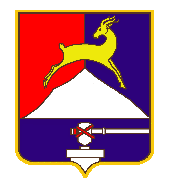 СОБРАНИЕ  ДЕПУТАТОВУСТЬ-КАТАВСКОГО ГОРОДСКОГО ОКРУГАЧЕЛЯБИНСКОЙ ОБЛАСТИзаседаниеРЕШЕНИЕ  От  28.12.2022  	№ 213						г.Усть-КатавОб утверждении плана работыСобрания депутатов Усть-Катавского городского округа на 2023 год	Руководствуясь Федеральным законом от 06.10.2003   № 131-ФЗ «Об общих принципах организации местного самоуправления в Российской Федерации», Уставом Усть-Катавского городского округа и Регламентом Собрания депутатов Усть-Катавского городского округа, Собрание депутатов РЕШАЕТ:	1.Утвердить план работы Собрания депутатов на 2023 год (Приложение).          2.Настоящее решение  разместить на официальном  сайте Усть-Катавского городского округа www.ukgo.su.	3. Контроль за исполнением данного решения возложить на председателя комиссии по законодательству, местному самоуправлению, регламенту, депутатской этике и связям с общественностью В.В.Кречетова.Председатель Собрания депутатовУсть-Катавского городского округа                                                  С.Н.Пульдяев                                                                                                                                                             Приложение к решению Собрания депутатов  Усть-Катавского                                                                                                                                                    городского округа   от  28.12.2022       №    213План работы
Собрания депутатов Усть-Катавского городского округа на 2023 годРаздел I. Принятие общеобязательных положенийРаздел II. Работа с бюджетом, финансами, фондами и собственностьюРаздел III. Участие в законопроектных работах и работах по исполнению законодательства	       Раздел IV. Работа депутатских комиссий№п/пНаименованиеСрок рассмотренияОтветственныйза разработкуОтветственный за рассмотрение вопроса1О внесении изменений в Устав Усть-Катавского городского округа По мере необходимости Юридический отдел администрацииПредседателькомиссии по законодательству2Об  утверждении  документов территориальногопланирования: Генерального  плана Усть-Катавского городского  округа, раздел   «Функциональное Зонирование территорий освоения»1 кварталОтдел архитектуры и градостроительства администрации Усть-Катавского городского округаПредседатель комиссии  по аграрной политике, земельным отношениям, природопользованию и экологии3О внесении изменений в решение Собрания     депутатов Усть-Катавского городского округа Челябинской области от 27.02.2010  № 39 «Об утверждении документов территориального планирования:  Правила землепользования и застройки  Усть-Катавского городского округа Челябинской области» 3-4 кварталОтдел архитектуры и градостроительства администрации Усть-Катавского городского округаПредседатель комиссии  по аграрной политике, земельным отношениям, природопользованию и экологии4Об утверждении проекта корректировки правил землепользования и застройки Усть-Катавского городского округа3-4 кварталОтдел архитектуры и градостроительства администрации Усть-Катавского городского округаПредседатель комиссии  по аграрной политике, земельным отношениям, природопользованию и экологии5Об утверждении прейскуранта цен на парикмахерские услуги МУП «Локон»1 кварталОтдел социально-экономического развития  администрации Усть-Катавского городского округаПредседатель комиссии по финансово-бюджетной и экономической политике6О внесении изменений в решение Собрания депутатов Усть-Катавского городского  округа 24.05.2017 г   № 68    Об утверждении Положения об оплате труда работников  муниципальных учреждений, подведомственных Управлению образования администрации Усть-Катавского городского округа»  По мере необходимостиУправление образованияПредседателькомиссии по законодательству7О внесении изменений в решение Собрания депутатов Усть-Катавского городского округа от 24.06.2016  №78 «Об утверждении Положения об Управлении образования Администрации Усть-Катавского городского округа» В течение года Управление образованияПредседателькомиссии по законодательству8О внесении изменений в принятые решения Собрания депутатов Усть-Катавского городского округа в сфере культурыПо мере необходимостиУправление культуры администрации Усть-Катавского городского округа Председатель комиссии по законодательству9Решения, связанные с реализацией вопросов местного значения  в сфере культуры на территории Усть-Катавского городского округаПо мере необходимостиУправление культуры администрации Усть-Катавского городского округа Председатель комиссии по законодательству10Проекты решений  Собрания депутатов Усть-Катавского городского округа, касающихся деятельности Управления социальной защиты населенияПо мере необходимостиУправление социальной защиты администрации Усть-Катавского городского округаПредседатель комиссии по законодательству11Об установлении базовой величины арендной платы и коэффициента инфляции на 2023 годоктябрьУправление имущественных и земельных отношенийПредседатель комиссии по финансово-бюджетной и экономической политике12Об утверждении прогнозного плана (программы) приватизации имущества на 2023 годоктябрьУправление имущественных и земельных отношенийПредседатель комиссии по финансово-бюджетной и экономической политике13О внесении изменений в  решение Собрания депутатов Усть-Катавского городского округа от 26.10.2022 № 148 «Об утверждении прогнозного плана (программы) приватизации имущества на 2023 год»По мере необходимости Управление имущественных и земельных отношенийПредседатель комиссии по финансово-бюджетной и экономической политике14Об утверждении тарифов на услуги , оказываемые муниципальным унитарным предприятием «Городская служба благоустройства»4 кварталОтдел социально-экономического развития администрации Усть-Катавского городского округаПредседатель комиссии по промышленности, строительству, транспорту, связи, энергетике и ЖКХ15Об утверждении тарифов на автоуслуги спецтехникой МУП «Городская служба благоустройства»4 кварталОтдел социально-экономического развития администрации Усть-Катавского городского округаПредседатель комиссии по промышленности, строительству, транспорту, связи, энергетике и ЖКХ16Об утверждении платы за содержание   жилого помещения для нанимателей жилых помещений государственного или муниципального жилищного фонда; собственников жилых помещений, которые не приняли решение о выборе способа управления многоквартирным домом; собственников помещений в многоквартирном доме, которые на их общем собрании не приняли решение об установлении размера платы за содержание  жилого помещения; собственников нежилых помещений многоквартирных домов 4 кварталОтдел социально-экономического развития администрации Усть-Катавского городского округаПредседатель комиссии по промышленности, строительству, транспорту, связи, энергетике и ЖКХ17Об утверждении ставок на услуги по предоставлению торговых мест МУП «Городская служба благоустройства»4 кварталОтдел социально-экономического развития администрации Усть-Катавского городского округаПредседатель комиссии по финансово-бюджетной и экономической политике18Об утверждении плана работы Собрания депутатов  УКГО на 2024 годДо 25.12.2023Собрание депутатовПредседателькомиссии по законодательству, местному самоуправлению, регламенту, депутатской этике и связям с общественностью№п/пНаименованиеСрокрассмотренияОтветственныйЗа разработкуПредседатель комиссии, ответственный за рассмотрение вопроса1О внесении изменений в  решение Собрания депутатов  «О бюджете  Усть-Катавского городского округа на 2023 и на плановый период 2024-2025 гг»Февраль  ,Апрель ,Июль ,октябрь ,ноябрь,декабрь Финансовое управление администрации Усть-Катавского городского округаПредседатель комиссии по финансово-бюджетной и экономической политике2О согласовании направления расходования средствАпрельИюньАвгустОктябрьдекабрьФинансовое управление администрации Усть-Катавского городского округаПредседатель комиссии по финансово-бюджетной и экономической политике3О назначении публичных слушаний по  проекту решения Собрания депутатов «Об утверждении отчета об исполнении бюджета Усть-Катавского городского округа за 2022 год»апрельФинансовое управление администрации Усть-Катавского городского округаПредседатель комиссии по финансово-бюджетной и экономической политике4Об утверждении отчета об исполнении бюджета  Усть-Катавского городского округа за 2022 годМайФинансовое управление Усть-Катавского городского округаПредседатель комиссии по финансово-бюджетной и экономической политике5О стоимости путёвок  в муниципальном казенном  учреждении «Детский оздоровительный центр «Ребячья республика»» и лагерях дневного пребывания  детей на базе общеобразовательных школ округа в период летних каникул 2022 годамартУправление образования Усть-Катавского городского округаПредседатель комиссии по финансово-бюджетной и экономической политике6О внесении изменений в решение Собрания депутатов Усть-Катавского городского округа от 26.08.2020 № 85 «О стоимости питания обучающихся, получающих начальное общее образование в муниципальных общеобразовательных учреждениях»по мере необходимостиУправление       образования	Председатель комиссии по финансово-бюджетной и экономической политике7О внесении изменений в решение Собрания депутатов Усть-Катавского городского округа от 26.08.2020 №86 «О дополнительных мерах социальной поддержки в виде льготного питания отдельных категорий обучающихся  муниципальных общеобразовательных учреждений»  по мере необходимостиУправление       образования	Председатель комиссии по финансово-бюджетной и экономической политике8О внесении изменений в решение Собрания депутатов Усть-Катавского городского округа от 26.08.2020 № 87 «О  мере социальной поддержки в виде денежной компенсации взамен бесплатного двухразового питания обучающихся с ограниченными возможностями здоровья, зачисленных в муниципальные общеобразовательные организации Усть-Катавского городского округа и осваивающих основные общеобразовательные программы на дому»по мере необходимостиУправление       образования	Председатель комиссии по финансово-бюджетной и экономической политике9О внесении изменений в решение Собрания депутатов Усть-Катавского городского округа от 22.09.2021 № 96 «О денежной норме питания обучающихся в муниципальных образовательных учреждениях Усть-Катавского городского округа, реализующих образовательную программу дошкольного образования»по мере необходимостиУправление       образования	Председатель комиссии по финансово-бюджетной и экономической политике10О передаче имуществаПо мере необходимостиУправление имущественных и земельных отношений администрации Усть-Катавского городского округаПредседатель комиссии по финансово-бюджетной и экономической политике11О передаче имущества в безвозмездное пользованиеПо мере необходимостиУправление имущественных и земельных отношений администрации Усть-Катавского городского округа Председатель комиссии по финансово-бюджетной и экономической политике12О списании имуществаПо мере необходимостиУправление имущественных и земельных отношений администрации Усть-Катавского городского округаПредседатель комиссии по финансово-бюджетной и экономической политике13Об утверждении перечня имущества, предлагаемого к передаче в муниципальную собственностьПо мере необходимостиУправление имущественных и земельных отношений администрации Усть-Катавского городского округа Председатель комиссии по финансово-бюджетной и экономической политике14О внесении изменений в решение Собрания депутатов Усть-Катавского городского округа от 28.08.2015 № 115 «Об утверждении Положения об оплате труда главы Усть-Катавского городского округа, депутатов Собрания депутатов, осуществляющие свои полномочия на  постоянной основе и муниципальных служащих Усть-Катавского городского округа и порядке формирования фонда оплаты труда по собственным полномочиям муниципального образования»ноябрьФинансовое управление администрации Усть-Катавского городского округаПредседатель комиссии по финансово-бюджетной и экономической политике, Председателькомиссии по законодательству, местному самоуправлению, регламенту, депутатской этике и связям с общественностью15О внесении изменений в решение Собрания депутатов Усть-Катавского городского округа от 28.08.2015 № 116 «Об утверждении Положения об оплате труда  муниципальных служащих Усть-Катавского городского округа, осуществляющих переданные полномочия»ноябрьФинансовое управление администрации Усть-Катавского городского округаПредседатель комиссии по финансово-бюджетной и экономической политике, Председателькомиссии по законодательству, местному самоуправлению, регламенту, депутатской этике и связям с общественностью16О внесении изменений в решение Собрания депутатов Усть-Катавского городского округа от 28.08.2015 № 117 «Об оплате труда  работников, замещающих должности, не отнесенные к должностям муниципальной службы и осуществляющих техническое обеспечение деятельности органов местного самоуправления Усть-Катавского городского округа по собственным полномочиям муниципального образования » ноябрьФинансовое управление администрации  Усть-Катавского городского округаПредседатель комиссии по финансово-бюджетной и экономической политике,Председателькомиссии по законодательству, местному самоуправлению, регламенту, депутатской этике и связям с общественностью17О внесении изменений в решение Собрания депутатов Усть-Катавского городского округа от 28.08.2015 № 118 «Об  оплате труда  работников, замещающих должности, не отнесенные к должностям муниципальной службы и осуществляющих техническое обеспечение деятельности органов местного самоуправления Усть-Катавского городского округа по переданным полномочиям муниципального образования »ноябрьФинансовое управление администрации Усть-Катавского городского округаПредседатель комиссии по финансово-бюджетной и экономической политике, Председателькомиссии по законодательству, местному самоуправлению, регламенту, депутатской этике и связям с общественностью18О внесении изменений в решение Собрания депутатов Усть-Катавского городского округа от 17.12.2010 № 215 «Об утверждении Положения об оплате труда работников, обслуживающих  органы местного самоуправления Усть-Катавского городского округа»ноябрьФинансовое управление администрации Усть-Катавского городского округаПредседатель комиссии по финансово-бюджетной и экономической политике,Председателькомиссии по законодательству, местному самоуправлению, регламенту, депутатской этике и связям с общественностью19О внесении изменений в решение Собрания депутатов Усть-Катавского городского округа от 25.05.2011 г. № 91 «Об утверждении Положения об оплате труда работников муниципальных учреждений, подведомственных Управлению социальной защиты населения администрации Усть-Катавского городского округа»4 квартал Управление социальной защиты администрации Усть-Катавского городского округаПредседатель комиссии по финансово-бюджетной и экономической политике,Председателькомиссии по законодательству, местному самоуправлению, регламенту, депутатской этике и связям с общественностью20О назначении публичных слушаний по  проекту бюджета Усть-Катавского городского округа на 2024 год и на плановый период 2025-2026годДо 1 декабря Финансовое управление администрации Усть-Катавского городского округаПредседатель комиссии по финансово-бюджетной и экономической политике 21Об утверждении  основных параметров бюджета Усть-Катавского городского округа на 2024 год и на плановый период  2025 -2026 годов (первое чтение)До 15 декабряФинансовое управление администрации Усть-Катавского городского округаПредседатель комиссии по финансово-бюджетной и экономической политике22Об утверждении  бюджета Усть-Катавского городского округа на 2024 год и  на плановый период 2025-2026годовДо 20 декабряФинансовое управление администрации Усть-Катавского городского округаПредседатель комиссии по финансово-бюджетной и экономической политике23О внесении изменений в решение Собрания депутатов Усть-Катавского городского округа  от 01.12.2008 года № 209 «Об утверждении Положения о бюджетном процессе в Усть-Катавском городском округе»По мере необходимостиФинансовое управление администрации Усть-Катавского городского округаПредседателькомиссии по законодательству, местному самоуправлению, регламенту, депутатской этике и связям с общественностью№п/пНаименованиеСрок рассмотренияОтветственныйза подготовку1Работа по реализации законодательной инициативы в ЗСО Челябинской областиПо мере необходимостиПостоянные комиссии Собрания депутатов2Участие в комиссиях, образуемых главой администрации городского округа по направлениям деятельности округапостоянноПредседатель Собрания депутатов3Отчёт начальника ОМВД России по Усть-Катавскому городскому округу Челябинской области  за 2020 г1 кварталНачальник  ОВД МВД России Усть-Катавского  городского округа5Отчет главы Усть-Катавского городского округа о проделанной работе за 2022 год1 кварталГлава округа6Отчёт председателя Контрольно-счетной комиссии Усть-Катавского городского округа о работе за 2022 годФевраль- мартПредседатель Контрольно-счётной комиссии7Отчёт МУП «Локон» о проделанной работе за 2022 год1 кварталРуководитель МУП8Отчёт МУП «ГСБ»  о проделанной работе за 2022 годмайРуководитель МУП9Информация о достоверности, полноте и соответствии нормативным требованиям составления и представления квартального отчета об исполнении бюджета за 1 полугодие 2023 годаИюльПредседатель Контрольно-счётной комиссии10Информация о достоверности, полноте и соответствии нормативным требованиям составления и представления квартального отчета об исполнении бюджета за 9 месяцев 2023 годаОктябрьПредседатель Контрольно-счётной комиссии11Контроль выполнения принятых решенийпостоянноПредседатель Собрания депутатов, председатели комиссий№п/пНаименование работСрок исполненияОтветственныйза подготовку1Рассмотрение документов, проектов решений, заключений на проекты решений по вопросам, выносимым на заседания Собрания депутатовпостоянноПредседатели постоянных комиссий2Работа с письмами, обращениями гражданпостоянноПредседатель Собрания депутатов, председатели комиссий